د نوماند د تائيدوونکو د نومونو ليسټ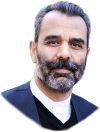 زه د خپلې ګوتې نښې سره د لاندې ياد شوي شخص نوماندي د ولسمشريزو ټاکنو لپاره تائيدومد نوماند نوم او تخلص:  نور رحمان لېوالشمېرهنومد نوم ثبتونې د تصديق مشخصاتد نوم ثبتونې د تصديق مشخصاتد نوم ثبتونې د تصديق مشخصاتد نوم ثبتونې د تصديق مشخصاتد نوم ثبتونې د تصديق مشخصاتد نوم ثبتونې د تصديق مشخصاتد نوم ثبتونې د تصديق مشخصاتد نوم ثبتونې د تصديق مشخصاتد نوم ثبتونې د تصديق مشخصاتد تذکرې برخهد تذکرې برخهد تذکرې برخهد ګوتې نښهشمېرهنومد نوم ثبتونې د تصديق شمېرهد نوم ثبتونې د تصديق شمېرهد نوم ثبتونې د تصديق شمېرهد نوم ثبتونې د تصديق شمېرهد نوم ثبتونې د تصديق شمېرهد نوم ثبتونې د تصديق شمېرهد نوم ثبتونې د تصديق شمېرهد نوم ثبتونې د تصديق شمېرهولايتد ټوک ګڼهد پاڼې ګڼهثبت شمېرهد ګوتې نښه١٢٣٤٥٦٧٨٩١٠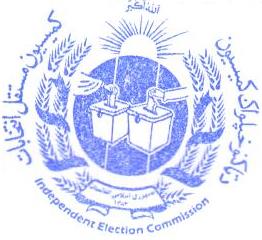 